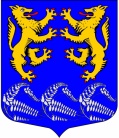                СОВЕТ  ДЕПУТАТОВМУНИЦИПАЛЬНОГО ОБРАЗОВАНИЯ«ЛЕСКОЛОВСКОЕ СЕЛЬСКОЕ ПОСЕЛЕНИЕ»ВСЕВОЛОЖСКОГО МУНИЦИПАЛЬНОГО РАЙОНАЛЕНИНГРАДСКОЙ ОБЛАСТИЧЕТВЕРТОГО СОЗЫВА                                                                    РЕШЕНИЕ10.02.2021 года										№4 дер. Верхние ОселькиО внесении изменений в Положение о порядкеназначения и выплаты пенсии за выслугу лет лицам, замещавшим муниципальные должностимуниципальной службы в органах местного самоуправления  МО «Лесколовское сельское поселение» и доплаты к пенсии лицам, замещавшим муниципальные должности в органах местного самоуправления  МО «Лесколовское сельское поселение»В связи с принятием Федерального закона от 16.12.2019 № 439-ФЗ «О внесении изменений в Трудовой кодекс Российской Федерации в части формирования сведений о трудовой деятельности в электронном виде», совет депутатов муниципального образования « Лесколовское сельское поселение» Всеволожского муниципального района Ленинградской области принялРЕШЕНИЕ:1. Внести в Положение о порядке назначения и выплаты пенсии за выслугу лет лицам, замещавшим муниципальные должности муниципальной службы  в органах местного самоуправления МО «Лесколовское сельское поселение» Всеволожского муниципального района Ленинградской области и доплаты к пенсии лицам, замещавшим муниципальные должности в органах местного самоуправления  МО «Лесколовское сельское поселение», утвержденное решением совета депутатов муниципального образования «Лесколовское сельское поселение» Всеволожского муниципального района Ленинградской области от 24.05.2012 №14  следующие изменения:1.1. подпункт 1 пункта 9.2. изложить в новой редакции: «1) копия трудовой книжки и (или) сведения о трудовой деятельности, предусмотренные статьей 66.1 Трудового кодекса Российской Федерации;»;1.2. подпункт 1 пункта 10.2. изложить в новой редакции: «1) копия трудовой книжки и (или) сведения о трудовой деятельности, предусмотренные статьей 66.1 Трудового кодекса Российской Федерации;»;1.3. в пункте 10.3. после слов «в трудовой книжке» дополнить словами «и (или) в сведениях о трудовой деятельности, предусмотренных статьей 66.1 Трудового кодекса Российской Федерации,»;1.4. в пункте 10.4. после слов «в трудовой книжке» дополнить словами «и (или) в сведениях о трудовой деятельности, предусмотренных статьей 66.1 Трудового кодекса Российской Федерации,»;1.5. в третьем абзаце пункта 15.2. после слов «трудовой книжки» дополнить словами «и (или) сведений о трудовой деятельности, предусмотренных статьей 66.1 Трудового кодекса Российской Федерации,»;1.6. в приложении 1 к Положению после слов «К заявлению прилагаю следующие документы:» пункт 1 изложить в новой редакции: «1) копию трудовой книжки, заверенную кадровой службой, и (или) сведения о трудовой деятельности, предусмотренные статьей 66.1 Трудового кодекса Российской Федерации;»;1.7. в приложении 4 к Положению после слов «К заявлению прилагаю следующие документы:» пункт 1 изложить в новой редакции: «1) копию трудовой книжки, заверенную кадровой службой, и (или) сведения о трудовой деятельности, предусмотренные статьей 66.1 Трудового кодекса Российской Федерации;».2. Решение вступает в силу после официального опубликования.3. Контроль за исполнением настоящего решения возложить на постоянную депутатскую комиссию по  социальным вопросам,  молодежной политике, культуре и спорту. Глава муниципального образования                                                 А.Л. Михеев